  Základná škola, Veľkomoravská 12, 911 05 Trenčín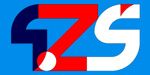 ZOZNAM AKCIÍ – Apríl 2015     V Trenčíne 7. apríla 2015                                             Mgr. Miroslav Šumichrast                                                                                                     riaditeľ školyP. č.DátumAkcia1.1.4 2015„ Dr. Zembolí „ – výchovný koncert – 1. stupeň2.8.4.2015Okresné kolo matematickej  olympiády3.9.4.2015Okresné kolo biologickej olympiády4.9.4.2015Mc Donald cup – futbalový turnaj žiakov 3. a 4. ročníka – školské ihrisko ZŠ Veľkomoravská5.15.4.2015Testovanie T – 9 – elektronické a písomné testovanie žiakov 9. ročníka, žiaci 7. a 8. ročníka v tento deň majú riaditeľské voľno 6.17., 20..4. 2015Návšteva knižnice 2.A, 2.B7.20.4. 2015Pedagogická rada k záveru  3. štvrťroka  20158.20.4.2015Triedne schôdzky Rodičovského združenia 16.30 h.Aktív Triednych dôverníkov 16.00 h.- školská kuchynka9.22. 4.2015Stretnutie učiteľov s bývalými učiteľmi našej ZŠ10.27. 4.2015Predstavenie v anglickom jazyku- Červená čiapočka 9.30 h. 4.A,B,C, 5.A,B,C,D, Peter Black 2 – 11.00 h. 9. ročník / kultúrne poukazy /11.28.4. 2015Zayferus – letové ukážky dravcov – 1.– 9. ročník – ihrisko ZŠ Na dolinách / 2 € na žiaka /12.29.4.2015Exkurzia Osvienčim – Krakov – žiaci 9. ročníka13.30.4.2015Krajské kolo v prednese poézie a prózy – Bzince pod Javorinou